Children and Young People’s NewsletterAutumn 2021Henshaws is a charity that helps people living with sight loss and a range of other disabilities achieve their ambitions and go beyond expectations. Hi everyone and welcome to the Autumn newsletter for children and young people (CYP) and their families at Henshaws!We hope you all had a fabulous Summer and are now settled back into school and college. It was lovely to see some of you at our events over the Summer.October activitiesWe have planned a range of fun and exciting activities for all of our children, young people and their families to take part in together. 

Sunday 17th October – Wild Wings Birds of PreySunday 24th October – Taster Day at The Hive, BirkenheadMonday 25th October – Halloween Arts and CraftsThursday 28th October – KayakingTo book any of the activities or to find out more, please visit: https://www.henshaws.org.uk/shop/event/ Note that there are limited spaces so book fast. Fun FactEyes are the second most complex organ after the brainHenshaws OnlineDid you know that you can keep up to date with news from Henshaws across our social media platforms? Facebook: https://www.facebook.com/HenshawsTwitter: https://twitter.com/HenshawsInstagram: www.instagram.com/henshaws_ukWe also have closed Facebook Groups – ask us for more details!You can sign up to our Henshaws Knowledge Village, our online tool full of useful tips, tricks and information on living with sight loss. Videos, blogs, eBooks and more provide a wealth of knowledge and we are starting to add to the existing collection with some specifically for children and young people! Sign up to receive free monthly e-newsletters at www.henshaws.org.uk/what-we-offer/knowledge-hub/ We also have our own You Tube channel where you can watch our Life Hacks videos and much more, including recent videos featuring some of our young people on the last ‘I Can Do It’ residential! Please subscribe to our channel at www.youtube.com/user/Henshaws1837 We look forward to seeing you soon!Claire, George, Kathryn, Marie, Phoebe, Alice and Mel-CYP TeamPhone: 0300 222 5555         Visit: www.henshaws.org.uk Email: Mel.cooke@henshaws.org.ukWe wouldn’t be able to deliver our services without funding, so we would like to thank the following organisations for their support: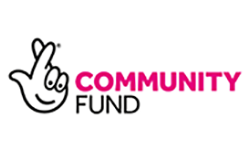 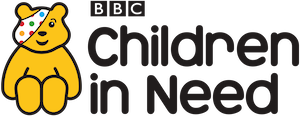 